Graue Felder bitte nicht ausfüllen!	Letzte KörungHinweise1)	bei Neuankörung nach Unterbrechung ist die Körliste neu auszufüllen; Behandlung wie Erstankörung.2)	Bei Abkörung und Antrag auf Zuchtverbot ist mit entsprechender Begründung Körliste, Körschein und Ahnentafel unverzüglich dem Zuchtbuchamt zuzuschicken.3)	Eventuelle weitere Miteigentümer sind auf Seite 4 einzutragenKörart	1 Neuankörung		2 Neuankörung nach Unterbrechung 1) (Hinweis beachten)	 	3 Wiederankörung		4 KörverbesserungVeranstaltungKördatum	Körbez.	Körort	Körmeister/inDer Rüde / Die HündinNameSZ-Nummer	Wurftag	Zuchtbewertung	AusbildungskennzeichenVater Name	Mutter NameZüchter/inName	VornameHundeführer/in des Rüden/der HündinName	VornameOrt	MitgliedsnummerEigentümer/in des Rüden/der Hündin 	Miteigentümer/in (Hinweis beachten)3)Name, Vorname (dem SV gegenüber zeichnungsberechtigt)	Name, VornameStraße und Hausnummer/Postfach	Straße und Hausnummer/PostfachLKZ	PLZ	Ort	LKZ	PLZ	OrtTelefon	Mitgliedsnummer	LG	Telefon	Mitgliedsnummer	LGE-Mail	E-MailLandesgruppen-Zugehörigkeit	Landesgruppen-ZugehörigkeitIch versichere als Eigentümer/in des Hundes (oder dessen Bevollmächtigter), alle Angaben wahrheitsgetreu gemacht zu haben. Ahnentafel, evtl. Körschein und Genehmigung des/der zuständigen Körmeisters/Körmeisterin, Beurteilungs- und Bewertungsheft, Bewertungs-Ausweis, Ausdauernachweis, Mitgliedsausweis werde ich am Körtag vorlegen.	______________________	_________________________________	Datum	Unterschrift	form_zba_118 • 24.10.2011Feststellungen am Tag der KörungI.	Allgemeines (Maße eintragen bzw. zutreffendes ankreuzen)	a)	Widerristhöhe	     	cm	      cm	      cm	      cm	b)	Brusttiefe	     	cm	c)	Brustumfang	     	cm	d)	Gewicht	     	kg	e)	Pigmentierung	 1 viel	 2 genügendBehaarung	 4 stockhaarig	 5 langstockhaarig mit UnterwolleHoden	 1 kräftig entwickelt	 2 kleinFarbe und Abzeichen	
(wenn von AT abweichend)II.	Urteil über allgemeine Verfassung, Größe, Gebäudeaufbau, Gefügefestigkeit, Gangvermögen, Triebverhalten, Selbstsicherheit und Belastbarkeit (TSB) (Ausführung in kurzer verständlicher Form)III.	Wesen, Nerven, Schuß, Triebverhalten, Selbstsicherheit, BelastbarkeitWesen	 1 fest	 2 natürlich	 3 temperamentvoll	 4 ruhigAufmerksamkeit	 1 vorhanden	 2 ausreichend vorhandenNervenverfassung	 1 fest	 2 leicht überreizt	 3 genügendUnbefangenheit	 1 vorhanden	 2 genügtSchußgleichgültigkeit	 1 vorhanden	 2 genügtTriebverhalten, Selbst-	 1 ausgeprägt	 2 vorhanden	 3 Hund läßt ab 
sicherheit, BelastbarkeitIV.	Beurteilung im Stand und in der BewegungGeschlechtsgepräge	 1 ausgeprägt	 2 vorhandenKonstitution	 1 kräftig	 2 mittelkräftig	 3 trocken	 4 etwas derb	 5 etwas feinAusdruck	 1 lebensvoll	 2 edel	 3 etwas unfreundlichGebäudeverhältnisse	 1 normales Verhältnis	 2 betont gestreckt	 3 etwas kurz	 4 kräftig	 5 gehaltvoll	 6 etwas schwer	 7 ausreichend gehaltvoll	 8 tiefgestellt	 9 etwas breit	 10 etwas schmal	 11 leicht flachrippigKnochen	 1 kräftig	 2 mittelkräftig	 3 trocken	 4 genügend trocken	 5 etwas grob	 6 etwas feinBemuskelung	 1 kräftig	 2 genügend kräftig	 3 trocken	 4 genügend trockenStand- u. Bänderfestigkeit vorne	 1 sehr gut	 2 gut	 3 genügendStand- u. Bänderfestigkeit hinten	 1 sehr gut	 2 gut	 3 genügendRücken	 1 fest	 2 genügend fest	 3 leicht nachgebend	 4 leichter Knick hinter dem WiderristEllenbogenanschluß	 1 sehr gut	 2 gut	 3 genügendFestigkeit im Vordermittelfuß	 1 gut	 2 genügendFront	 1 gerade	 2 neigt z. zehenweiten Stand	 3 neigt z. zehenengen Stand	 4 nicht ganz gerade	 5 Ellenbogenhöcker leicht aufgetriebenKruppe	 1 normale Länge	 2 etwas kurz	 3 kurz	 4 normale Lage	 5 waagerecht	 6 leicht abschüssig	 7 abschüssigFestigkeit der Sprunggelenke	 1 gut	 2 genügend	 3 nicht festSchrittfolge	 1 vorne-hinten gerader Gang	 2 vorne-hinten zehenenger Gang	 3 vorne-hinten zehenweiter Gang	 4 leicht kuhhessig	 5 leicht faßbeinig	 6 neigt zum PaßgangSchrittweite – Vortritt	 1 sehr gut	 2 gut	 3 könnte freier sein	 4 genügendSchrittweite – Nachschub	 1 sehr wirksam	 2 wirksam	 3 genügend wirksamKrallen	 1 dunkel	 2 mittel	 3 hellPfoten	 1 vorne-hinten rund	 2 vorne-hinten geschlossen	 3 vorne-hinten rund/geschl.	 4 vorne-hinten etwas lang	 5 vorne-hinten leicht gespreiztKopf	 1 sehr kräftig	 2 kräftig	 3 etwas leicht	 4 etwas schmal	 5 leicht verkürzt	 6 leicht überstrecktAugenfärbung	 1 dunkel	 2 gelblich	 3 hellOberkiefer	 1 kräftig	 2 ausreichend kräftig	 3 etwas schmal	 4 gestrecktUnterkiefer	 1 kräftig	 2 genügend kräftig	 3 etwas schwachGebiß	 1 gesund	 2 kräftig	 3 lückenlos	 4 Scherengebiß	 5 etwas schwach	 6 teilweise angebräunt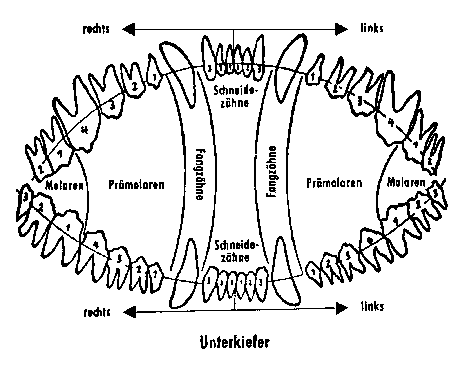 	 7 lückenhafte Zahnstellung	 8 mittlere Schneidezähne aufbeißend	 9 altersbedingt	 ja	 nein	 10 beißt leicht auf	 11 doppelte Prämolare		 P 1 o. li.	 P1 o. re.		 P1 u. li.	 P1 u. rey)	Zahnfehler	V.	Besondere	 Vorzüge	 Mängel (als Ergänzung zum Gesamturteil)VI.	Beratung für die Zuchtverwendung (Empfehlungen – Warnungen)Abbruch der Körung	  lässt nicht ab	 mangelnder GehorsamNicht angekört (ausfüllen, wenn keine Körung erfolgt)	 nicht geeignet	 zurückgestellt	 Zuchtverbot wird beantragtBegründungen hier in Kurzform anführen, allgemeine Gebäudefehler,
Größe, Hoden, Zähne, Haar, Pigment, Wesen, Nerven, TSB, schußempfindlich, schußscheuAngekört (ausfüllen, wenn Ankörung erfolgt)	Der/Die Körmeister/in	Unterschrift		_____________________________________________	Auch als Nachweis der vorgenommenen Identitätsprüfung gültigWiederankörung/Vorführung zur KörverbesserungFeststellungen Veränderungen abgekört 2)	 zur Wiederankörung nicht geeignet	 Zuchtverbot wird beantragtevtl. weitereMiteigentümer der Rüden/der HündinName	VornameStraße und Hausnummer/Postfach	LandPLZ	Ort	Mitglieds-Nummer	LGTelefon	E-MailLandesgruppen-ZugehörigkeitVerein für Deutsche Schäferhunde (SV) e.V. – Gegründet 1899 – Mitglied des VDH, der FCI und der WUSV
Hauptgeschäftsstelle: Steinerne Furt 71 – 86167 Augsburg – Telefon 08 21 / 74 00 2 –0
www.schaeferhunde.de - email: info@schaeferhund.deMeldeschein /KörlisteMeldeschein /KörlisteMeldeschein /KörlisteMeldeschein /KörlisteMeldeschein /KörlisteAchtung: Dieser Meldeschein muß der zuständigen Körmeldestelle gemäß Körplan spätestens 7 Tage vor der Körung vorliegen.Achtung: Dieser Meldeschein muß der zuständigen Körmeldestelle gemäß Körplan spätestens 7 Tage vor der Körung vorliegen.Achtung: Dieser Meldeschein muß der zuständigen Körmeldestelle gemäß Körplan spätestens 7 Tage vor der Körung vorliegen.Achtung: Dieser Meldeschein muß der zuständigen Körmeldestelle gemäß Körplan spätestens 7 Tage vor der Körung vorliegen.Achtung: Dieser Meldeschein muß der zuständigen Körmeldestelle gemäß Körplan spätestens 7 Tage vor der Körung vorliegen.Achtung: Dieser Meldeschein muß der zuständigen Körmeldestelle gemäß Körplan spätestens 7 Tage vor der Körung vorliegen.Achtung: Dieser Meldeschein muß der zuständigen Körmeldestelle gemäß Körplan spätestens 7 Tage vor der Körung vorliegen.KörungRüdeHündinHündinHündinHündinHündinHündinHündinHündinHauptgeschäftsstelleHauptgeschäftsstelleHauptgeschäftsstelleHauptgeschäftsstelleHauptgeschäftsstelleHauptgeschäftsstelleHauptgeschäftsstelleKör-Nr.Kör-Nr.Kör-Nr.Kör-Nr.Kör-Nr.Kör-Nr.	Varietät	 Stockhaar	 Langstockhaar mit Unterwolle	Varietät	 Stockhaar	 Langstockhaar mit Unterwolle	Varietät	 Stockhaar	 Langstockhaar mit Unterwolle	Varietät	 Stockhaar	 Langstockhaar mit Unterwolle	Varietät	 Stockhaar	 Langstockhaar mit Unterwolle	Varietät	 Stockhaar	 Langstockhaar mit Unterwolle	Varietät	 Stockhaar	 Langstockhaar mit UnterwolleVermerkeVermerkeBandBandBandBandBandEingangsdatumEingangsdatumEDV-EingabedatumEDV-EingabedatumEDV-EingabedatumKurzzeichenKurzzeichenTätowier-NummerAD„a“-zuerkanntHD-Befund„ED“-zuerkanntED-Befund ja ja       normal ja       normalChip-Nummer nein          Land fast normal          Land fast normal noch zugelassen noch zugelassenKörzeitraum